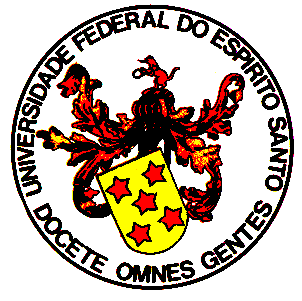 UNIVERSIDADE FEDERAL DO ESPÍRITO SANTOCENTRO DE CIÊNCIAS DA SAÚDEFICHA DE INSCRIÇÃOChapa Candidata à Representante no Conselho Departamental do CCSEu, __________________________________________________, SIAPE nº______________                                                (Titular I)e ___________________________________________________, SIAPE nº ______________                                                (Titular II)vimos requerer a nossa inscrição junto à Comissão de Eleição para participar da eleição para representação junto ao Conselho Departamental do CCS, na condição de candidatos à representantes da categoria de Técnico Administrativo.Vitória-ES, _______ de ____________de 2017.______________________________________Assinatura Titular I______________________________________Assinatura Titular II-------------------------------------------------------------------------------------------------------------------COMPROVANTE DE RECEBIMENTO DE FICHA DE INSCRIÇÃORecebemos a inscrição da chapa composta por:Titular I ______________________________________________________________ eTitular II __________________________________________________________, como candidatos para eleição de representante técnico administrativo junto ao Conselho Departamental do CCS.Vitória-ES, _____, __________ de 2017.____________________________________________Assinatura do Responsável pelo RecebimentoUNIVERSIDADE FEDERAL DO ESPÍRITO SANTOCENTRO DE CIÊNCIAS DA SAÚDEFICHA DE INSCRIÇÃO PARA FISCAL DE CHAPAEu, __________________________________________________, SIAPE nº______________Serei fiscal da chapa composta por____________________________________________________________________________________________________________________________________________________na eleição para representante técnico administrativo junto ao Conselho Departamental do CCS.Vitória-ES, _______ de ____________de 2017.______________________________________Assinatura do Fiscal______________________________________Assinatura do Titular da chapa-------------------------------------------------------------------------------------------------------------------COMPROVANTE DE RECEBIMENTO DE FICHA DE INSCRIÇÃORecebemos a inscrição de:______________________________________________________________ para fiscal na eleição de representante técnico administrativo junto ao Conselho Departamental do CCS, em nome dos candidatos ______________________________ e __________________________Vitória-ES, _____, __________ de 2017.____________________________________________Assinatura do Responsável pelo RecebimentoUNIVERSIDADE FEDERAL DO ESPÍRITO SANTOCENTRO DE CIÊNCIAS DA SAÚDEFORMULÁRIO PARA SOLICITAÇÃO DE RECURSOS na Eleição para Indicação de Representante Técnico Administrativo junto ao Conselho Departamental do CCSTitular I______________________________________________________________________ Titular II_____________________________________________________________________Motivo:__________________________________________________________________________________________________________________________________________________________________________________________________________________________________________________________________________________________________________________________________________________________________________________________________________________________________________________________________________________________________________________________________________________________________________________________________________________________Anexos (caso haja): ____________________________________________________________________________________________________________________________________________________________________________________________________________________________________-------------------------------------------------------------------------------------------------------------------COMPROVANTE DE RECEBIMENTO DE SOLICITAÇÃO DE RECURSORecebemos o recurso da chapa composta por:___________________________________________ e ______________________________________Vitória-ES, _____, __________ de 2017.____________________________________________Assinatura do Responsável pelo RecebimentoUNIVERSIDADE FEDERAL DO ESPÍRITO SANTOCENTRO DE CIÊNCIAS DA SAÚDEFORMULÁRIO PARA SOLICITAÇÃO DE CANCELAMENTO DE INSCRIÇÃO DE CHAPAna Eleição para Indicação de Representante Técnico Administrativo junto ao Conselho Departamental do CCSTitular I______________________________________________________________________ Titular II_____________________________________________________________________Motivo:__________________________________________________________________________________________________________________________________________________________________________________________________________________________________________________________________________________________________________________________________________________________________________________________________________________________________________________________________________________________________________________________________________________________________________________________________________________________-------------------------------------------------------------------------------------------------------------------COMPROVANTE DE RECEBIMENTO DE SOLICITAÇÃO DE CANCELAMENTO DE INSCRIÇÃO DE CHAPARecebemos a solicitação do cancelamento da inscrição da chapa composta por:___________________________________________ e ______________________________________Vitória-ES, _____, __________ de 2017.____________________________________________Assinatura do Responsável pelo Recebimento